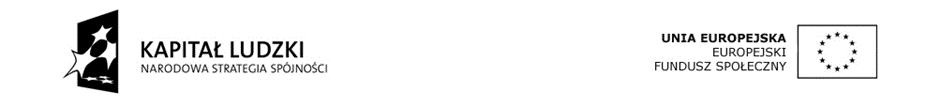 Projekt współfinansowany ze środków  Unii  Europejskiejw ramach Europejskiego Funduszu SpołecznegoKierownik Gminnego Ośrodka Pomocy Społecznej w Płońsku z a t r u d n i
PRACOWNIKA   SOCJALNEGOWymagania niezbędne:1) wykształcenie: - dyplom ukończenia kolegium pracowników służb społecznych, lub 
- ukończone studia wyższe na kierunku praca socjalna, lub
- ukończone studia wyższe o specjalności  przygotowującej do zawodu 
pracownika socjalnego na jednym z kierunków: pedagogika, pedagogika specjalna, politologia, polityka społeczna, psychologia, socjologia, nauki o rodzinie
2) stan zdrowia pozwalający na zatrudnienie na określonym stanowisku wymagającym obsługi komputera
3) niekaralność za przestępstwo popełnione umyślnie
4) pełna zdolność do czynności prawnych oraz korzystanie z pełni praw publicznych
5) obywatelstwo polskie
6) znajomość przepisów ustawy z dnia 12 marca 2004 roku o pomocy społecznej (Dz. U. z 2013 r. poz. 182 z późn. zm.) oraz ustawy z dnia 14 czerwca 1960 roku Kodeks postępowania administracyjnego (Dz. U. z 2013 r. poz. 267)
2. Wymagania dodatkowe:
1) znajomość zagadnień samorządu terytorialnego
2) umiejętność  interpretowania przepisów prawnych
3) umiejętność pracy indywidualnej i w zespole
4) umiejętność  obsługi programów komputerowych w zakresie pomocy społecznej
5) komunikatywność
6) kreatywność
7) znajomość dokumentów programowych dotyczących realizacji PO KL
8) udział w realizowanych projektach z PO KL
9) umiejętność sporządzania kontraktów socjalnych 10) doświadczenie w pracy pracownika socjalnego .
3. Zakres wykonywanych zadań na stanowisku:
1) praca socjalna
2) przeprowadzanie wywiadów środowiskowych dla celów  klubu Integracji Społecznej3) realizacja zadań aktywnej integracji pracy socjalnej w ramach projektu  realizowanego  ze środków Europejskiego Funduszu Społecznego w ramach Programu Operacyjnego Kapitał Ludzki
Przeprowadzanie wywiadów środowiskowych z uczestnikami projektu Zawieranie kontraktów socjalnych;Upowszechnianie instrumentów aktywnej integracji oraz świadczenie pracy socjalnej wobec uczestników projektu;Zakładanie teczek osobowych uczestników projektu. Czuwanie nad kompletnością dokumentacji;Raportowanie o problemach powstałych w wyniku realizacji niniejszych zadań;Ścisła współpraca z Zespołem projektowym;Przygotowywanie materiałów/sprawozdań z realizacji projektu w celu umieszczenia na stronie internetowej;Wykonywanie innych zadań zleconych przez członków Zespołu Projektowego. 4. Wymagane dokumenty:

1) list motywacyjny,
2) życiorys (CV) z dokładnym opisem przebiegu pracy zawodowej
3) kserokopie  dyplomów i innych dokumentów potwierdzających wykształcenie i kwalifikacje zawodowe
4) kserokopie świadectw pracy
5) kserokopie innych dokumentów o posiadanych kwalifikacjach i umiejętnościach
6) oświadczenie o pełnej zdolności do czynności prawnych i o korzystaniu z pełni praw publicznych oraz o niekaralności za przestępstwo popełnione umyślnie
7) zaświadczenie lekarskie
8) oświadczenie kandydata, że w przypadku wyboru jego oferty zobowiązuje się nie pozostawać w innym stosunku  pracy, który uniemożliwiłby mu wykonywanie obowiązków w wymiarze 1 etatu,.Dokumenty aplikacyjne: list motywacyjny,  CV powinny być opatrzone klauzulą: „Wyrażam zgodę na  przetwarzanie moich  danych  osobowych  zawartych  w ofercie  pracy dla potrzeb  niezbędnych do realizacji procesu rekrutacji zgodnie z ustawą z dnia 29 sierpnia 1997 r. o ochronie danych osobowych (t.j. z 2002 roku Dz. U. Nr 101, poz. 926 z późn. zm.) oraz ustawą z dnia 22 marca    1999 r. o pracownikach samorządowych (t.j. z 2001 roku Dz. U. Nr 142, poz. 1593 z późn. zm)”.
5 dodatkowe informacje - zatrudnienie na czas określony do 30 czerwca 2015r
Wymagane  dokumenty  należy składać w Gminnym Ośrodku Pomocy Społecznej w Płońsku  lub   przesłać pocztą w terminie do dnia 18 sierpnia 2014 r. do godz. 13.30 na adres:Gminny Ośrodek Pomocy Społecznej   w Płońsku 
ul. 19 –go Stycznia 39
09-100 Płońsk w zaklejonych kopertach z dopiskiem: „Pracownik socjalny ”
Dokumenty, które wpłyną po wyżej określonym terminie nie będą rozpatrywane.

